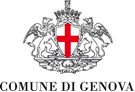 SEGRETERIA GENERALE E ORGANI ISTITUZIONALISEDUTA PUBBLICAGenova, 29/05/2020SEDUTA DEL  04 GIUGNO 2020Prot. n. 1587461MOZIONE0065 15/05/2020Predisposizione di aree dedicate al ricovero di mezzi per la mobilità dolce Atto presentato da: Crivello Giovanni Antonio, Pignone Enrico2MOZIONE0067 18/05/2020Adozione di interventi a sostegno delle scuole paritarie a Genova Atto presentato da: Brusoni Marta, Ottonello Vittorio, Cassibba Carmelo3MOZIONE0056 04/05/2020Commissione monotematica su problema della povertà in cittàAtto presentato da: Giordano Stefano, Pirondini Luca, Ceraudo Fabio, Immordino Giuseppe, Tini Maria4MOZIONE0069 18/05/2020Fornitura contenitori smaltimento dispositivi di protezioneAtto presentato da: Vacalebre Valeriano, Campanella Alberto5MOZIONE0066 18/05/2020Ospedale Padre Antero Micone di Genova Sestri Atto presentato da: Lodi Cristina, Bernini Stefano, Pandolfo Alberto, Terrile Alessandro Luigi, Villa Claudio6MOZIONE0070 20/05/2020Misure Decreto del Governo per il commercioAtto presentato da: Grillo Guido7INTERPELLANZA0061 28/05/2020Installazione tutor in via Guido RossaAtto presentato da: De Benedictis Francesco8INTERPELLANZA0047 08/05/2020Nuova Rimessa AMT in Via delle CampanuleAtto presentato da: Villa Claudio9INTERPELLANZA0044 07/05/2020Interventi su illuminazione pubblica Via BatAtto presentato da: Bertorello Federico10INTERPELLANZA0060 27/05/2020Interventi manutenzione Ponte Don AcciaiAtto presentato da: Giordano StefanoIL PRESIDENTE DEL CONSIGLIOAlessio Piana